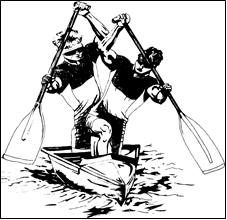 MASTERS   2018ПОЛОЖЕНИЕо регистрации участников неофициального открытого чемпионата России с международным участием среди Ветеранов по гребле на байдарках и каноэ 2018 года.REGULATION about registration of participants the Unofficial All-Russian  2018 Masters Canoe and Kayak Championship with international participation ОснованиеВ связи с необходимостью финансирования подготовительных мероприятий чемпионата России по гребле, организаторами принято решение о проведении дифференцированного взымания стартового взноса с участников в зависимости от сроков оплаты и осуществления ими коллективных платежей. 2. Условия регистрации1. Каждый участник соревнований регистрируется индивидуально на сайте canoe.kupavna.ru или kgb.kupavna.ru 2. Регистрация осуществляется в классах судов К/С-1/2, К-2 mix, эстафетах и D-10/D-10mix. 3. Условия оплаты в К/С-1/2, эстафетах1.   При формировании группы состоящей из 15 спортсменов ими назначается инициатор группы который собирает стартовый взнос с каждого участника группы в размере 1100 рублей, без ограничения количества дистанций в указанных видах программы. В случае оплаты этого взноса до 10 июля 2018 и подаче инициатором сведений о составе группы, организаторы регистрируют участников с предоставлением им подтверждающих регистрацию уведомлений на почту, указанную при регистрации. 2.   В случае индивидуальной регистрации участников стартовый взнос должен быть оплачен до 27 июля 2018 года в размере 1400 рублей на счет организаторов (состав взноса подразумевает: сам взнос 1100 руб. и индивидуальную обработку заявки с проверкой платежа и внесением участника в реестры заездов, присвоением ID).  3. Оплата стартового взноса по окончанию регистрации принимается в размере 2000 рублей наличными в мандатной комиссии. 4. Условия оплаты в D-10 и D-10 mixПри формировании группы состоящей из 12 спортсменов ими назначается инициатор группы который собирает стартовый взнос с каждого участника группы в размере 500 рублей, без ограничения количества дистанций в указанных видах программы. В случае оплаты этого взноса до 10 июля 2018 и подаче инициатором сведений о составе группы, организаторы регистрируют участников с предоставлением им подтверждающих регистрацию уведомлений на почту, указанную при регистрации. 2.    В случае индивидуальной регистрации участников стартовый взнос должен быть оплачен до 27 июля 2018 года в размере 600 рублей на счет организаторов (состав взноса подразумевает: сам взнос 500 руб. и индивидуальную обработку заявки с проверкой платежа и внесением участника в реестры заездов, присвоением ID).  3.   Оплата стартового взноса по окончанию регистрации принимается в размере 700 рублей наличными в мандатной комиссии.4.   В случае, если участник принимает участие в заездах в байдарке или каноэ в рамках данного чемпионата и внес соответствующий взнос, то участие в D-10 им оплачивается дополнительно 500 руб.5. Реквизиты для платежа. В случае коллективной заявки реквизиты запрашиваются у Корнеева Александра       т.+7(903)3637598. Индивидуальный платеж перечисляется на карту СберБанка            4276 4000 1668 3436 владелец Александр Валерьянович К. Стартовый взнос в случае отказа от участия в чемпионате не возвращается и считается благотворительной помощью на развитие Ветеранского движения.Данное положение является официальным приглашением на соревнования. Справки по телефону:	8 (495) 363-75-98 /Корнеев Александр 8 (916) 675-62-92 /Корнеев Алексей              1. GroundsIn connection with the need to Finance the preparatory activities of the Russian rowing championship, the organizers decided to conduct a differentiated charge of the entry fee from the participants depending on the terms of payment and implementation of collective payments.2. Condition of registration1. Each participant of the competition is registered individually on the website canoe.kupavna.ru or kgb.kupavna.ru2. Registration is carried out in classes of vessels К/C-1/2, K-2 mix, relay races and D-10/D-10mix.3. Payment terms in К/С-1/2 and relays1.   When forming a group consisting of 15 athletes, they are assigned to the initiator of the group who collects the entry fee from each group member in the amount of 1100 rubles, without limiting the number of distances in these types of programs. In case of payment of this fee before July 10, 2018 and submission of information about the group's members by the initiator, the organizers register the participants with the provision of confirmation of registration notifications to the e-mail specified during registration. 2.    In the case of individual registration of participants entry fee must be paid prior to 27 July 2018 in the amount of 1,400 rubles at the expense of the organizers (the membership fee means: the fee is 1100 RUB., and individual processing applications with check payment and inclusion of the participant in the register of arrivals, assignment ID).  3.   Payment of the entry fee at the end of registration is accepted in the amount of 2000 rubles in cash in the mandate Commission.4. Payment terms in D-10 / D-10 mixWhen forming a group consisting of 12 athletes, they are assigned to the initiator of the group who collects the entry fee from each group member in the amount of 500 rubles, without limiting the number of distances in these types of programs. In case of payment of this fee before July 10, 2018 and submission of information about the group's members by the initiator, the organizers register the participants with the provision of confirmation of registration notifications to the e-mail specified during registration. 2.    In case of individual registration of participants, the entry fee must be paid before July 27, 2018 in the amount of 600 rubles to the account of the organizers (the composition of the fee includes: the contribution of 500 rubles. and individual processing of the application with payment verification and participant's entry in the registers of races, assignment of ID).  3.   Payment of the entry fee at the end of registration is accepted in the amount of 700 rubles in cash in the mandate Commission.4.   If the participant takes part in the races in a kayak or canoe within the framework of this championship and has made the appropriate contribution, then participation in the D-10 they will be paid an additional 500 rubles.           5. Details for payment. In the case of a collective application details are requested from Korneev Alexander T.+7 (903)3637598. Individual payment is transferred to the card of Sberbank 4276 4000 1668 3436 owner Alexander Valeryanovich K. The entry fee in case of refusal to participate in the championship is not returned and is considered to be charitable assistance for the development of the Masters movement.This provision is an official invitation to the competition.            Inquiries by phone: 8 (495) 363-75-98 / Alexander Korneev 8 (916) 675-62-92 /Alexey Korneev